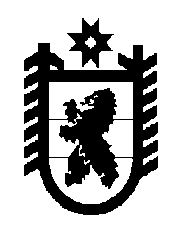 Республика Карелия Администрация Олонецкого национального муниципального районаП О С Т А Н О В Л Е Н И Еот 04 декабря 2020  года                                    № 1006В соответствии с Положением об эвакоприемной (эвакуационной) комиссии Олонецкого национального муниципального района, утвержденным постановлением администрации Олонецкого национального муниципального района от 04.12.2020 № 1005 " О создании эвакуационных органов Олонецкого национального муниципального района",Администрация Олонецкого национального муниципального района п о с т а н о в л я е т:Утвердить прилагаемый состав эвакоприемной (эвакуационной) комиссии Олонецкого национального муниципального района.Отделу по мобилизационной работе, гражданской обороне и чрезвычайным ситуациям администрации Олонецкого национального муниципального района организовать подготовку личного состава эвакоприемной (эвакуационной) комиссии.Контроль за исполнением настоящего постановления возложить на главу администрации Олонецкого национального муниципального района.И.о. главы администрации							                             Ю.И. МининУтвержденпостановлением администрацииОлонецкого национальногомуниципального районаот 04.12.2020 № 1006С О С Т А Вэвакоприемной (эвакуационной) комиссии Олонецкого национального муниципального районаОб утверждении состава  эвакоприемной (эвакуационной) комиссии Олонецкого национального муниципального района№ п/пДолжность в эвакоприемной (эвакуационной) комиссииДолжность по штатуФ.И.О.Председатель эвакоприемной (эвакуационной) комиссииЗаместитель главы – начальник управления ЖКХ администрации Олонецкого национального муниципального районаМинин Ю.И.Заместитель председателя эвакоприемной (эвакуационной) комиссииЗаместитель главы – начальник управления социального развития администрации Олонецкого национального муниципального районаСидорова А.М.Секретарь эвакоприемной (эвакуационной) комиссииНачальник отдела по мобилизационной работе, гражданской обороне и чрезвычайным ситуациям администрации Олонецкого национального муниципального районаНюппиев И.Н.Группа связи и оповещенияГруппа связи и оповещенияГруппа связи и оповещенияГруппа связи и оповещенияРуководитель группыДиректор МКУ «ЦИХО»Дудин Д.В.Заместитель руководителя группыВедущий специалист отдела по мобилизационной работе, гражданской обороне и чрезвычайным ситуациям администрации Олонецкого национального муниципального района Ригоев В.А.Группа учета и размещения эвакуируемого населенияГруппа учета и размещения эвакуируемого населенияГруппа учета и размещения эвакуируемого населенияГруппа учета и размещения эвакуируемого населенияРуководитель группыНачальник управления экономического развития администрации Олонецкого национального муниципального района Богданова Ю.В.Заместитель руководителя группыНачальник отдела жилищной политики администрации Олонецкого национального муниципального района Пионтек К.К.Член группыГлавный специалист отдела жилищной политики администрации Олонецкого национального муниципального районаФокина М.Н.Член группыСпециалист 1 категории отдела образования и социальной работы администрации Олонецкого национального муниципального районаМитрушова И.Е.Группа первоочередного жизнеобеспеченияГруппа первоочередного жизнеобеспеченияГруппа первоочередного жизнеобеспеченияГруппа первоочередного жизнеобеспеченияРуководитель группыЗаместитель начальника управления ЖКХ – начальник отдела коммунального хозяйства и транспорта администрации Олонецкого национального муниципального районаХристофорова Т.М.Заместитель руководителя группыЗаместитель начальника управления - начальник бюджетного отдела финансового управления администрации Олонецкого национального муниципального районаКоркачев С.Н.Член группыСпециалист 1 категории отдела экономики администрации Олонецкого национального муниципального районаЗахарова С.В.Член группыЗаместитель начальника ОНДиПР по Олонецкому и Питкярантскому районам УНДиПР ГУ МЧС России по Республике Карелия (по согласованию)Прокопьев А.В.Член группыЗаместитель главного врача ГБУЗ «Олонецкая ЦРБ» (по согласованию)Тимофеева О.В.Группа транспортаГруппа транспортаГруппа транспортаГруппа транспортаРуководитель группыГлавный специалист отдела коммунального хозяйства и транспорта администрации Олонецкого национального муниципального районаРедькин Д.А.Заместитель руководителя группыНачальник службы эксплуатации ООО «АТП», (по согласованию)Виглиева А.В.Группа охраны общественного порядкаГруппа охраны общественного порядкаГруппа охраны общественного порядкаГруппа охраны общественного порядкаРуководитель группыЗаместитель начальника ОМВД России по Олонецкому району (по согласованию)Проккиев Е.В.Заместитель руководителя группыНачальник дежурной части ОМВД России по Олонецкому району (по согласованию)Рубец Р.В.Группа эвакуации материальных и культурных ценностейГруппа эвакуации материальных и культурных ценностейГруппа эвакуации материальных и культурных ценностейГруппа эвакуации материальных и культурных ценностейРуководитель группыНачальник отдела экономики администрации Олонецкого национального муниципального районаКруглова М.Н.Заместитель руководителя группыНачальник отдела культуры, молодежной политики, туризма и спорта администрации Олонецкого национального муниципального районаГилоева Т.Е.